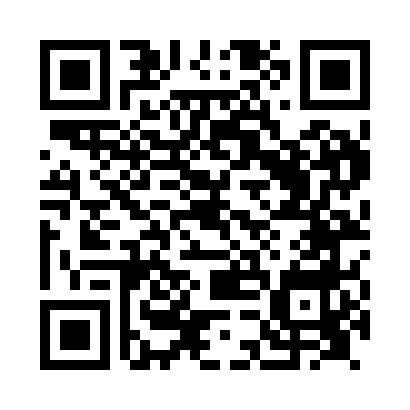 Prayer times for Great Dalby, Leicestershire, UKWed 1 May 2024 - Fri 31 May 2024High Latitude Method: Angle Based RulePrayer Calculation Method: Islamic Society of North AmericaAsar Calculation Method: HanafiPrayer times provided by https://www.salahtimes.comDateDayFajrSunriseDhuhrAsrMaghribIsha1Wed3:285:311:016:098:3110:352Thu3:255:291:006:108:3310:383Fri3:225:271:006:118:3510:414Sat3:195:251:006:128:3710:445Sun3:155:231:006:138:3810:476Mon3:125:211:006:148:4010:507Tue3:105:191:006:158:4210:518Wed3:095:181:006:168:4310:529Thu3:085:161:006:178:4510:5310Fri3:075:141:006:188:4710:5311Sat3:065:121:006:198:4810:5412Sun3:065:111:006:208:5010:5513Mon3:055:091:006:218:5210:5614Tue3:045:071:006:228:5310:5715Wed3:035:061:006:238:5510:5716Thu3:025:041:006:248:5610:5817Fri3:025:031:006:258:5810:5918Sat3:015:011:006:268:5911:0019Sun3:005:001:006:279:0111:0120Mon3:004:591:006:289:0211:0121Tue2:594:571:006:289:0411:0222Wed2:584:561:006:299:0511:0323Thu2:584:551:006:309:0711:0424Fri2:574:531:006:319:0811:0425Sat2:574:521:016:329:0911:0526Sun2:564:511:016:339:1111:0627Mon2:564:501:016:339:1211:0728Tue2:554:491:016:349:1311:0729Wed2:554:481:016:359:1511:0830Thu2:544:471:016:369:1611:0931Fri2:544:461:016:369:1711:09